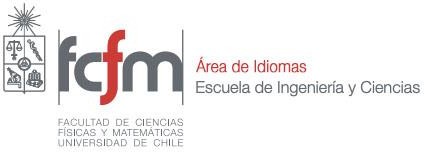 INSTRUCCIONES - QUIZ 2 NIVELES 1 al 4 (Ícono TEST) 2020-2Estimado/a estudiante, pon atención a los siguientes puntos:Antes de comenzar, asegúrate de estar conectado a una buena conexión de internet. Puedes rendir este test utilizando cualquier navegador.  Para rendir el QUIZ 2 debes entrar a U-cursos con tu cuenta pasaporte.Luego, en la parte izquierda de tu pantalla, busca tu curso de inglés en la lista de tus cursos (Ej.: EI3203 sección 3).Haz click sobre tu curso.Una vez dentro, haz click en TEST, donde encontrarás tu Quiz 2.Haz click en INICIAR TEST.Cuando entres a la sección de comprensión auditiva (Listening), solo podrás escuchar el audio 2 veces. Una vez iniciado el tiempo, tendrás 120 minutos para completar el Quiz. Nótese que, una vez iniciada la prueba, el tiempo no se detiene.Cuando termines el QUIZ, debes hacer click en TERMINAR TEST.NOTA: Se espera de ti la máxima honestidad en la realización de esta prueba. No está permitido consultar ningún material ni tampoco internet. ¡Confiamos en ti!En caso de dudas o problemas al rendir la prueba, contactarse a través del Foro o enviar un correo a: secretariaidiomasfcfm@gmail.com, explicando brevemente su problema y anexando una foto de su pantalla.Atentamente, Área de Idiomas.